Publicado en Tampa, Florida el 15/05/2024 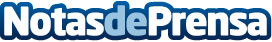 Un antiguo ejecutivo de Microsoft, IBM y Compaq dirigirá la expansión de GTDC en Asia-PacíficoUn veterano de más de 30 años en el sector de las TI dirigirá la estrategia de crecimiento regional de la comunidad de distribuciónDatos de contacto:Taylor GainesGlobal Technology Distribution Council813-727-6871Nota de prensa publicada en: https://www.notasdeprensa.es/un-antiguo-ejecutivo-de-microsoft-ibm-y-compaq Categorias: Internacional Nombramientos Software Actualidad Empresarial http://www.notasdeprensa.es